FÖRSTA NYHETSBREV FRÅN GRENGRUPPEN BMX			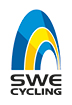 Välkomna till en ny säsong av BMX Racing.Grengruppen har för avsikt att försöka att en gång per månad skicka ut ett nyhetsbrev till alla BMX-klubbar där vi helt enkelt delar med oss av information från Svenska Cykelförbundet men också informerar om eventuella ändringar av regler eller liknande. Vi kommer också att informera om det arbete som sker hela tiden i förbundet det vill säga, det arbete som Grengruppen utför kontinuerligt under året.	Presentation av medlemmarna i GrengruppenVi har sedan BMX Forumet i Linköping 2015, haft en stor förändring i Grengruppen. Fyra av medlemmarna i Grengruppen valde att lämna gruppen efter många års hårt arbete för att strukturera upp BMX Racing i Sverige. Dessa personer som är Katinka Hindmo, Roger Jonsson, Bengt Viebke och Lars Sturesson, efterlämnar ett väl genomfört arbete som nuvarande medlemmar fortsätter att arbeta med. I februari meddelade gruppens ordförande, Eva Annerwall, att hon avsåg att inte längre delta i grengruppens arbete och sade upp sitt uppdrag. Grengruppen består nu av:Lotta Björkman, Ordförande i gruppen, Representant för BMX Sverige i Nordiska CykelförbundetKristina Gille, Ansvarig för sekretariat, Ansvarig för nationella startnummer för cyklisterRobin Mattsson, Ansvarig för besiktning av banor, Ansvarig för hemsidan Svenska CykelförbundetMagnus Pårup, Ansvarig för reglementeSebastian Matamoros, LandslagsledareVad har då hänt under vintern?Vi nåddes av beskedet att Svenska Cykelförbundets styrelse hade tagit beslut på att SWEcup endast fick bestå av 4 och i undantagsfall av 6 deltävlingar från och med 2016. Detta besked kom efter att vår tävlingskalender var offentliggjord och det medförde givetvis en hel del arbete som vi inte hade kalkylerat med. Vi hade mycket svårt att acceptera detta beslut och vi har därför lagt mycket tid på att diskutera med förbundet om varför de tagit detta beslut. Vi avsåg också först att inte följa detta beslut 2016 utan meddelade att vi kunde tänka oss en förändring till 2017. Tyvärr så ödslade vi onödig tid på att argumentera om detta då beslutet stod helt fast. Efter ytterligare en vända i ämnet så fick vi lite klarhet i VARFÖR ett sådant beslut hade tagits. Argumentet är att på lång sikt uppmuntra klubbar att arrangera fler tävlingar då SWE-cup blir färre tävlingstillfällen. Konstigt kan man tycka men tiden får utvisa om det är rätt eller fel. Grengruppen skickade ut kallelse till alla BMX-klubbar att delta i ett Skype-möte där alla fick vara med och tycka till. Beslutet landade i att BMX Sverige kommer att arrangera 4 deltävlingar i SWE-cup och 4 deltävlingar i en annan cup i direkt anslutning till varje tävlingsdag av SWE-cup. Vi kommer därför 2016 att arrangera 1 dag SWE-cup och 1 dag UTMANAR-CUPEN varje tävlingshelg. Information om UtmanarcupenVi har funderat otroligt mycket över HUR kan vi göra något bra för BMX Racing i Sverige? Många vilda idéer har nu landat i, UTMANARCUPEN. En cuptävling där vi helt enkelt kastar om i vårt något fyrkantiga SWE-cup reglemente och går lite utanför ramarna! Målsättningen med UTMANARCUPEN är att erbjuda cyklister att helt enkelt utmana sig själva! Vilken yngre cyklist har inte drömt om att få stå på samma grind som en cyklist man har som förebild? Hur blir då detta möjligt? Vi tänker oss cupen som en satsning för framtiden och en grundligare presentation kommer men i snabba drag så kommer UTMANARCUPEN har göra det möjligt att klassa upp sig, utmana sig själv. Vi kommer inte att ha en vanlig ELIT klass utan helt enkelt ha högsta klassen 17+ i 20 tum och inte använda oss av PRO-sektion om det finns. Detta är för att inte utsätta en cyklist för onödigt risktagande innan man är redo för att köra PRO-sektion men ändå erbjuda att få möta både äldre och mer erfarna cyklister i ett tävlingssammanhang men med rätt förutsättningar för sin egen förmåga. Detsamma gäller också för yngre cyklister, att utmana sig själva, genom att köra med äldre cyklister. Men samtidigt så erbjuds de cyklister som vill tävla med jämnåriga kamrater detta också. Vi ser en stor förmån i att kunna få forma en egen tävling där vi inte behöver ta hänsyn till ett strikt reglemente vad gäller klassindelningar. Mer information om UTMANARCUPEN kommer!LicensansökningarI det nya systemet Swecyckling Online är det möjligt för varje cyklist att ansöka och betala sin egen licens. Dock så är systemet inte riktigt utvecklat trots att förbundet har lanserat det så än så länge går det inte att betala via betaltjänsten i online-systemet. I dagsläget kan inte förbundet inte säga när detta skall fungera. Se länk:http://scf.se/forbundet/tavlingsverksamhet/tavlingslicens-chip-och-forsakringar/Alla tävlingar hittar ni på: www.swecyklingonline. Där finns alla info om tävlingen dock går det inte att anmäla online till BMX-tävlingar utan det sker enligt inbjudan som finns att läsa på ovanstående sida. Arrangera tävlingMycket händer på Svenska Cykelförbundet och det är bra, strukturella saker. Men självklart så innebär detta förändringar i hur vi bedriver vår tävlingsverksamhet. Dessa saker som måste göras inför ett arrangemang är egentligen inget nytt men det är något som vi inte har följt fullt ut tidigare och nu skall vi bli bättre! För att vår tävlingsverksamhet skall vara godkänd så skall ALLA tävlingar, klubbtävlingar undantagna, registreras på Swecycling Online. Om en tävling inte registreras riskerar samtliga cyklister som deltar i en sådan tävling, 1 månads avstängning från allt tävlande. Att registrera en tävling kallas att sanktionera en tävling hos förbundet. Dessutom skall arrangerande klubb betala ett arrangörsbidrag till förbundet enligt nedan. Detta gäller alla tävlingar utom klubbtävlingar.– Ungdom 0:-  (upp till 16 år)– Övriga klasser: 20:- – SM, JSM, USM och VSM från arrangören till SCF 100:-Idrott OnlineDet som finns i Idrott Online i form av registrerade medlemmar, lägger grunden för hur mycket pengar som Svenska Cykelförbundet får av RF, Riksidrottsförbundet. Det är därför otroligt viktigt att alla klubbar är noga med att registrera alla medlemmar i Idrott Online. Ju mer pengar förbundet får, desto mer pengar kommer tillbaka till cykelsporten!Sammandrag från Årsmötet i Svenska Cykelförbundet Det var ett långt och innehållsrikt möte med många viljor på årets möte som bland annat resulterade i att vi fick en ny ordförande i Svenska Cykelförbundets styrelse i form av Stephan Klang. Detta var valberedningens förordade kandidat och Stephan fick 114 av rösterna medan Yvonne Mattsson, sittande ordförande, fick 30 röster. Den förmedlade känslan på mötet är ett förbund i stor förändring! Som de själva beskriver det, rälsen är lagd, nu är det dags att lyfta. Vid sammandrag av året som gått så lyftes BMX vid ett par tillfällen upp som god förebild för en bra verksamhet. Ytterligare ett bevis på att allt hårt arbete lönar sig! En ny valberedning valdes också av sittande årsmöte.Det är en stor förändring och en spännande tid framför oss där vi bara kan hoppas att alla planer går i lås och att Svenska Cykelförbundet blir det moderna idrottsförbund som de har som mål.På årsmötet fastställdes och alla budgetar. Grengruppen i BMX det vill säga alla klubbar i Sverige, har fått en mycket fin budget om är förhållandes vis mycket högre än övriga Grengrupper sett till antalet utövare. Detta får Grengruppen i BMX för det goda arbete som görs. Totalt fick vi 219 000:- för 2016. Detta är pengar som går tillbaka till klubbarna i form av prispengar och övriga kostnader som täcks i samband med tävlingar. Mer info om detta kommer!Landslaget i BMX har en budget på 330 000:- för 2016. Dessa två budgetar har ingenting med varandra att göra utan Landslagets budget är enbart till för Landslaget medan Grengruppens mer kommer klubbarna tillgodo.Organisation av tävlingar utomlandsFör att stärka vår känsla för vår nation, Sverige, kommer vi att få tillgång till de gamla landslags och förbundskläderna. I dagsläget har vi inget klart upplägg för hur det skall fungera praktiskt men vi håller på att diskutera fram en lösning med kansliet på förbundet. Tanken är att vi skall kunna använda dessa kläder för att framförallt stärka vår ”VI” känsla när vi är utanför Sveriges gränser och tävlar. Vi skall inte glömma att vi då är EN nation som tävlar tillsammans och skall stötta varandra mot framgång. Mer info kommer!Användande av SPD-pedalerFrån Grengruppen sida vill vi också uppmärksamma alla på att, vid tävling i Europa Cupen, så är det 13 år som gäller för att få köra med SPD-pedaler! Danmark kör enligt samma regler som vi gör i Sverige. Det är viktigt att själv söka information om man skall tävla utanför Sverige. Dock så vill vi också poängtera att användande av SPD på yngre cyklister skall ske efter grundlig träning och teknikutveckling så att cyklisten behärskar sina SPD på ett korrekt sätt. Som avslutning skickar vi med länken till UCI´s reglemente och Svenska cykelförbundet regler för mästerskap. Detta är något som är viktigt att alla läser igenom för att undvika så mycket missförstånd som möjligt. När SWE-cup och SM körs så är det dessa reglementen som gäller med de förtydligade undantagen som finns i det svenska SWE-cup och SM reglementet. De nya reglementena för undantag som Grengruppen har tagit fram har godkänts av kommisariekommitén i SCF och kommer att kommuniceras ut till alla klubbar i god tid för första SWE-cup och UTAMANAR CUP i Kungsbacka 14-15 Maj. SM i Ängelholm kommer att köras enligt det reglemente som Grengruppen har tagit fram och som godkänts. Vi kommer inte längre att uppleva alla problem som upplevts de senaste åren, nu jobbar vi efter devisen ”ALLA SKALL FÅ VARA MED”. Som en liten ”teaser” kan vi berätta att det är stora, mycket positiva förändringar i dessa reglementen samt i SM-reglementet. Länk till UCI´s reglemente för BMXhttp://www.uci.ch/mm/Document/News/Rulesandregulation/16/61/41/6BMX-E-040414-DEF_English.pdfLänk till Svenska Cykelförbundets Mästerskapsregler för BMX. Information finns i kapitel 11 och mycket av det som står nu kommer att bli ändrat så se till att uppdatera Er med jämna mellanrumhttp://scf.se/forbundet/wp-content/uploads/sites/9/2015/11/SCF_TR_del_17_2014.pdf2016 är året då VI alla tillsammans tar BMX Racing i Sverige till nästa nivå!Stockholm 20160326Grengruppen BMX Racing Sverige